「みえ松阪マラソン2023」参加記念Tシャツデザイン募集要項１．募集内容　　「みえ松阪マラソン」は、「『走る』『みる』『支える』人々のスポーツの輪を広げる」というコンセプトのもと、松阪の魅力を全国に発信できるような大会をめざしています。ランナー、応援する人、スタッフが一体となって「みえ松阪マラソン」を作り上げ、盛り上げていくために、この度「みえ松阪マラソン2023」大会の参加記念Tシャツのデザインを募集します。この機会にデザイン制作に参加し、一緒に「みえ松阪マラソン」を盛り上げませんか。２．デザインコンセプトインパクトが強いもので、「松阪」を感じることのできるデザイン。普段着やトレーニング等で着用する方も多いので，飽きのこないデザイン。３．応募規定　（１）PC、手書き等デザインの作成方法は問いません。　（２）A4サイズの用紙（縦横はどちらでも可）に、黒一色でできるだけ大きく作成してください。　（３）大会名やロゴなどの記載指定はありません。　（４）提出していただいたデザインをデータ化し、「カラー半そでＴシャツ背面（30cm×30cm）」に白色でプリントする予定です。　（５）細かいイラストや線などは、プリントできない場合があります。（６）添付いただくデータはJPEGまたはGIF形式で10MB以内で提出ください。（７）すでに公開されている作品、キャラクターデザイン等を用いたデザインの使用は禁止します。自作で未発表作品とします。　（８）未成年が作品を応募する際は、保護者の同意（署名）を得た上で応募してください。（９）提出いただいたデザインをデータ化する際、一部修正をする場合があります。４．応募資格みえ松阪マラソンや松阪市の魅力を全国に発信していただける方ならどなたでも可。※応募数は、一人三点までとします。５．応募方法　（１）下記インターネット募集フォームよりご応募ください。（２）作品の上下がわかるようにしてください。６．募集期間令和5年2月6日（月）～令和5年3月10日（金）（必着）７．選定方法みえ松阪マラソン実行委員会にて最優秀賞１作品（採用作品）を決定します。８．発表・表彰（１）受賞者には、賞品（3万円相当の松阪肉）を贈呈します。（賞品以外の利用料、契約料等金銭的対価の支払いはありません。）（２）発表にあたっては、受賞者本人に通知するとともに、大会公式ホームページ等により公表します。（同一作品の応募が二人以上からあり、その作品が選ばれた場合は厳選なる抽選により最優秀賞１作品を決定します。）９．注意事項　（１）採用作品の著作権、商標権等の知的財産権に係る一切の権利は、松阪市に帰属するものとします。その場合、受賞者は著作者人格権を行使しないものとします。（２）応募作品は、自作・未発表で、同一作品又は類似作品がほかのコンテスト等への応募又は発表予定のないものに限ります。採用作品がすでに発表されているものと同じ、あるいは、酷似していること等が判明した場合やこの規定に違反していることが判明した場合には、審査結果発表後であっても受賞を取り消すことがあります。（３）応募作品は、公序良俗に反しないもの、誹謗中傷を含まないもの、著作権・肖像権その他第三者の権利を侵害していないものに限ります。なお、第三者から著作権その他権利侵害等の責任が問われた場合、応募者は自己の責任において解決を図るものとし、主催者は一切の責任を負わないこととします。（４）採用作品の使用にあたっては、原案を尊重しながら補正・修正及び文字の付加、あるいは他の書体等との組み合わせにより使用させていただく場合があります。（５）応募作品の郵送中やメール送信中の事故により作品が届かなかった場合や、問題が発生した場合、主催者は一切責任を負いません。また、応募作品は返却しません。（６）応募者の個人情報の取り扱いについては、作品の審査及び発表の範囲内においてのみ利用し、ご本人の同意がある場合を除き、第三者に提供することはありません。なお、受賞者の氏名と作品の説明は公表させていただく場合があります。（７）大会開催可否や諸事情により、採用作品を使用しない場合があります。（８）本規定に取り決めのない事項については主催者の判断により決定します。前回の参加記念Tシャツ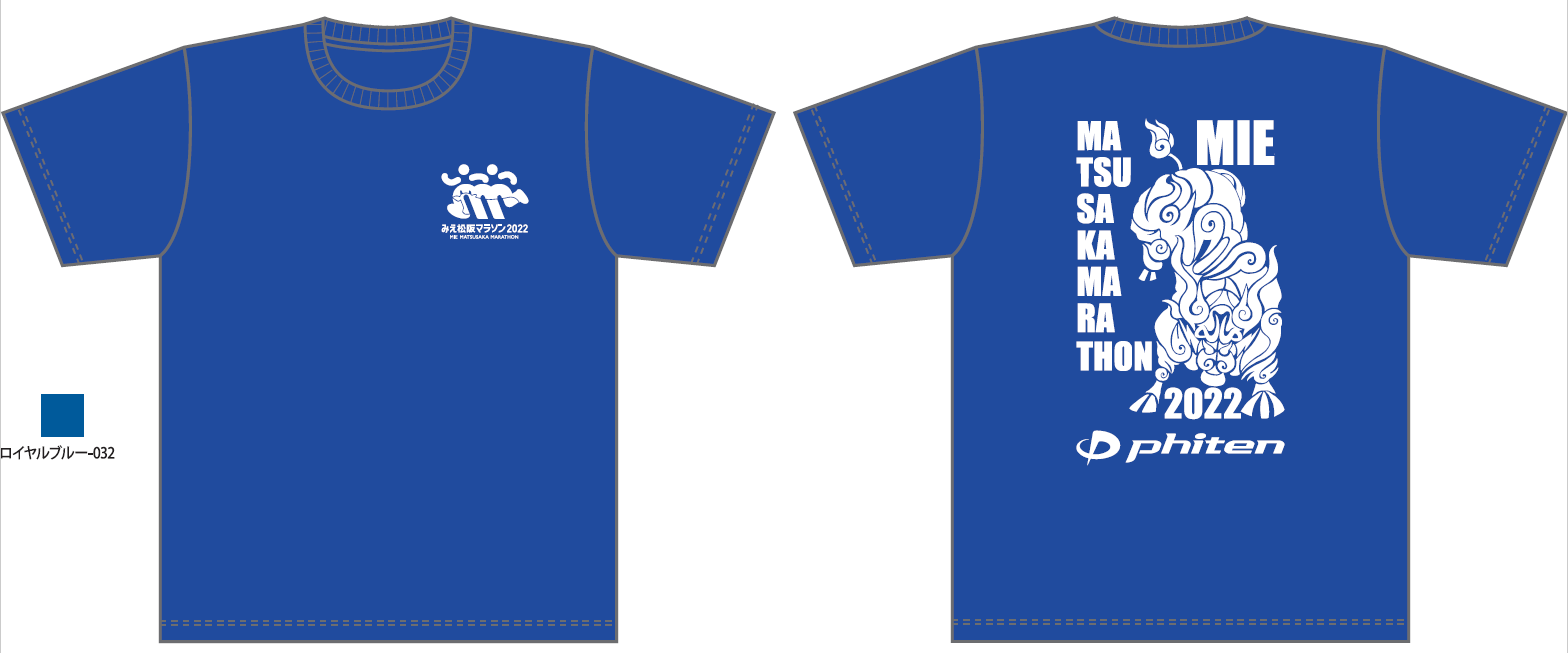 応募方法インターネット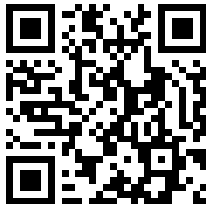 https://logoform.jp/f/ptL3y上記URLの投稿フォームよりご応募ください。